МУНИЦИПАЛЬНОЕ БЮДЖЕТНОЕ ОБЩЕОБРАЗОВАТЕЛЬНОЕ УЧРЕЖДЕНИЕ «ТОМАРОВСКАЯ СРЕДНЯЯ ОБЩЕОБРАЗОВАТЕЛЬНАЯ ШКОЛА № 1 ИМЕНИ ГЕРОЯ СОВЕТСКОГО СОЮЗА ШЕВЧЕНКО А.И. ЯКОВЛЕВСКОГО ГОРОДСКОГО ОКРУГА»Аналитическая справка о выполнении учебного плана внеурочной деятельности за 2020-2021 учебный годВ соответствии с учебно-воспитательным планом в 2020-2021 учебном году осуществлялся тематический контроль реализации направлений внеурочной деятельности учащихся 1-10-х классов, реализующих ФГОС НОО и ФГОС ОО. Цель контроля: анализ реализации направлений внеурочной деятельности учащихся 1-10-х классов. Методы контроля: 1. посещение занятий внеурочной деятельности; 2. наблюдение, собеседование; 3. изучение документации. План внеурочной деятельности обучающихся 1-10-х классов разработан в соответствии с требованиями ФГОС и в соответствии с Санитарно-эпидемиологическими правилами и нормативами.Внеурочная деятельность МБОУ «Томаровская СОШ № 1» осуществляется по 5 направлениям: спортивно-оздоровительное, духовно - нравственное, общеинтеллектуальное, общекультурное, социальное.  Доминирующим направлением выступает физкультурно-оздоровительное. 100 % внеурочной деятельности реализуется в стенах ОО; Среднее количество часов внеурочной деятельности в 1-10-х классах, предлагаемых ОО составляет 5,5 часов в неделю.В реализации программ внеурочной деятельности в 2019-2020 учебном году задействованы высококвалифицированные специалисты школы с разносторонними подходами к организации занятий. Учебный план 2019-2020 учебного года был полностью реализован. Программы внеурочной деятельности, расширяющие рамки базового образования, дали возможность учащимся приобрести конкретный практический навык. Педагоги школы предоставили отчёты о выполнении рабочих программ по внеурочной деятельности.Проводя анализ по данному пункту можно сделать вывод о том, что количество часов, отведенных на внеурочную деятельность, соответствует требованиям ФГОС.Внеурочная деятельность осуществляется во второй половине дня. Время, отведенное на внеурочную деятельность, не учитывается при определении максимально допустимой недельной нагрузки обучающихся.          Занятия внеурочной деятельности начинаются 1 сентября и заканчиваются 25 мая текущего учебного года.          Продолжительность учебного года 33 учебных недели для учащихся в 1 классах, 34 учебных недели во 2-10 классах.          Продолжительность учебных занятий внеурочной деятельности составляет: в 1 классах – 35 мин., во 2-9 классах – 40 мин.          Недельная нагрузка внеурочной деятельности в 1-х классах составляет 5  часов в неделю, во 2А,Б классах – 6 часов в неделю,  во 2В- 7 часов в неделю, в 3А классе-6 часов в неделю, в 3Б классе-5 часов в неделю в 4-х классах- 6 часов в неделю, 5А- 5 часов, 5Б- 6 часов , 5В- 6 часов в неделю,6А, 6Б классе - 5 часов,  в 6В классе-7 часов, в 7-х классах-4 часа в неделю, в 8А, Б классе- 5 часов в неделю, в 8В классе-6 часов в неделю, в 9А классе-8 часов в неделю, в 9Б классе-7 часов в неделю, в 10А классе-6 часов в неделю.          Общая нагрузка внеурочной деятельности 1-10 классов составляет 140 часов в неделю.Перечисленные выше направления внеурочной деятельности являются содержательным ориентиром для воспитания, формирования гражданской идентичности у школьников. Проанализировав реализацию направлений организации внеурочной деятельности можно сказать, что в большей степени внеурочная деятельность учащихся ориентирована на общеинтеллектуальное развитие. На втором месте по посещаемости учащимися стоит спортивно-оздоровительное и социальное направления. Участие в конкурсах спортивно-оздоровительной направленности в рамках внеурочной деятельности:Участие в конкурсах духовно - нравственной направленности в рамках внеурочной деятельности:Участие в конкурсах общеинтеллектуальной направленности в рамках внеурочной деятельности:Участие в конкурсах общекультурной направленности в рамках внеурочной деятельности:Участие в конкурсах социальной направленности в рамках внеурочной деятельности:Сравнивая показатели результативности внеурочной деятельности по основным направлениям развития личности за три года, нужно отметить, что наблюдается положительная динамика.            Содержание занятий, предусмотренных как внеурочная деятельность, формируется с учетом пожеланий обучающихся и их родителей (законных представителей) и направляется на реализацию различных форм ее организации, отличных от урочных форм обучения, таких как, экскурсии, кружки, секции, круглые столы, конференции, диспуты, школьные научные общества, олимпиады, конкурсы, соревнования, поисковые и научные исследования, общественно полезные практики и т.д.Выводы: - % занятости обучающихся во внеурочной деятельности соответствует требованиям ФГОС; - внеурочная деятельность МБОУ «Томаровская СОШ № 1»  осуществляется по 5 направлениям: спортивно-оздоровительное, духовно - нравственное, общеинтеллектуальное, общекультурное, социальное; - доминирующим направлением выступает физкультурно-оздоровительное; --наблюдается положительная динамика результативности внеурочной деятельности по основным направлениям развития личности за три года ; - среднее количество часов внеурочной деятельности в 1-9-х классах, предлагаемых ОО составляет 5,5 часов в неделю.Пути решения на 2019-2020 учебный год: - Продолжать работу по вовлечению воспитанников в занятия в кружках и секциях;- вести разъяснительную работу как с обучающимися, так и их родителями (законными представителями);- увеличить процент вовлечения обучающихся в интеллектуальное, духовно-нравственное направления внеурочной деятельности.Рассмотрено на совещании при директоре.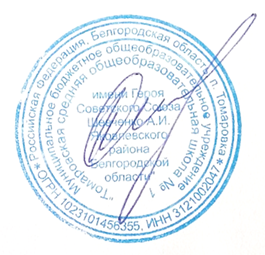 Директор школы                                            А.В. Данилова№ п/пНаименование мероприятий и  соревнований межрегиональных, всероссийских и международных мероприятий Дата и место проведенияЗанятое место/или участникоткрытое командное первенство Яковлевского городского округа по морскому троеборью среди воспитанников юнармейских отрядов.28 января 2020 года1 место   первенство Белгородской области по СБЕ (ММА)14 февраля 2020 года, г. Старый Оскол1 местоконкурсно-развлекательная программа «Солдаты России»2020 год, пос. Томаровказа участие1 Всероссийские соревнования по спортивной борьбе в дисциплине грэпплинг, посвященные памяти сотрудников подразделения специального назначения, погибших при выполнении боевых задач29 февраля 2020 год1 место1 Всероссийские соревнования по спортивной борьбе в дисциплине грэпплинг, посвященные памяти сотрудников подразделения специального назначения, погибших при выполнении боевых задач29 февраля 2020 год2 местоПервенство ЦФО по спортивной борьбе Сентябрь 20202 местоЗа высокую организацию проведения учебных сборов11.09.2020благодарностьЗа перестрелку из пневматической винтовки в ходе учебных сборов11.09.20202 местоПо подтягиванию в ходе учебных сборов11.09.20202 местоПо поднятию гири в ходе учебных сборов11.09.20202 местоЗа проведение комплекса утренней физической зарядки в ходе учебных сборов11.09.20201 местоЗа неполную разборку и сборку автомата Калашникова в ходе учебных сборов11.09.20202 местоВ смотре строя и песни в ходе учебных сборов11.09.20202 местоОсенняя спартакиада допризывной и призывной молодежи, посвященной памяти В. Маслова в стрельбе из пневматической винтовки19.09.20202 местоЗа высокие спортивные достижения 02.07.2020благодарностьПервенство России по спортивной борьбеСентябрь 20202 местоПервенство России по спортивной борьбеСентябрь 20201 местоМуниципальный этап регионального конкурса фотографий «На пути к школе здоровья»30.09.2020победительМуниципальный этап регионального конкурса фотографий «На пути к школе здоровья»30.09.2020победительМуниципальный этап регионального конкурса фотографий «На пути к школе здоровья»30.09.2020победительМуниципальный этап регионального конкурса фотографий «На пути к школе здоровья»30.09.2020победительМуниципальный этап Всероссийской заочной акции «Физическая культура и спорт- альтернатива пагубным привычкам»13 ноября 2020призерМуниципальный  этап Российского национального юниорского водного конкурса30.10.20203 местоОткрытый турнир по спортивной борьбе грэплинг в г. Курск13 ноября 20202 местоМуниципальный  этап Всероссийской заочной акции «Физическая культура и спорт-альтернатива пагубных привычкам»13.11.2020призерОткрытый турнир по спортивной борьбе грэплинг в г. Курск13 ноября 20201 местоМуниципальный  этап регионального зимнего фестиваля школьников «Веселые забавы»08.12.20202 местоМуниципальный  этап регионального зимнего фестиваля школьников «Веселые забавы»08.12.20202 местоМуниципальный этап 63 Спартакиады школьников по мини-футболу01.11.20201 местоМуниципальный этап Всероссийской заочной акции «Физическая культура и спорть-альтернатива пагубным привычкам»13 ноября 2020призерМуниципальный этап Всероссийской олимпиады по физической культуре7 декабря 2020 призер Муниципальный этап Всероссийской олимпиады по физической культуре7 декабря 2020 призер Муниципальный этап Всероссийской олимпиады по физической культуре7 декабря 2020 призер Первенство Белгородской области по спортивной борьбе Пакратион (традиционный) возрастная категория 2006-2007 г.р. весовая категория 53 кг23 января 20213 местоОткрытый Чемпионат и Первенство Орловской области по Спортивной борьбе «Грэпплинг» в весовой категории 35 кг среди юношей 2008-2009 г.р.30 января 20212 местоПервенство центрального федерального округа Российской Федерации по спортивной борьбе (дисциплина панкратион)5-8 февраля 20212 местоЧемпионат и первенство Белгородской области по СБЕ ММА22 февраля 20211 местоПервенство Белгородской области по спортивной борьбе грэпплинг возрастная категория 2006-2007 г.г.р весовая категория 53 кг10 апреля 20212 местоПервенство Белгородской области по спортивной борьбе грэпплинг- ги возрастная категория 2006-2007 г.г.р весовая категория 53 кг10 апреля 20211 местоПервенство ЦФО-2021 по спортивной борьбе грэпплинг-гиАпрель 20213 местоПервенство Белгородской области по спортивной борьбе грэпплинг-ги11.04.20212 местоОткрытый турнир по спортивной борьбе грэплинг  среди детей 2006-2008Апрель 20211 местоВсероссийский турнир по спортивной борьбе грэпплинг среди юношнй 2006-2007Апрель 20211 местоУчебные сборы с юношами-учащимися 10-х классов средних общеобразовательных школ округа.Подтягивание на перекладинеИюнь 20213 местоУчебные сборы с юношами-учащимися 10-х классов средних общеобразовательных школ округа.Поднятие гири 16 кг.Июнь 20212 местоУчебные сборы с юношами-учащимися 10-х классов средних общеобразовательных школ округа.Кросс 1000 метровИюнь 20211 местоУчебные сборы с юношами-учащимися 10-х классов средних общеобразовательных школ округа.Прыжки в длину с местаИюнь 20211 местоУчебные сборы с юношами-учащимися 10-х классов средних общеобразовательных школ округа.Нормативы по РХБЗИюнь 20211 местоУчебные сборы с юношами-учащимися 10-х классов средних общеобразовательных школ округа. Бег 100 м.Поднятие гири 16 кг.Июнь 20211 местоУчебные сборы с юношами-учащимися 10-х классов средних общеобразовательных школ округа.Кросс 1000 м.Июнь 20212 местоУчебные сборы с юношами-учащимися 10-х классов средних общеобразовательных школ округа.Упражнения из пневматической винтовки.Июнь 20211 местоУчебные сборы с юношами-учащимися 10-х классов средних общеобразовательных школ округа.Перестрелка из пневматической винтовки.Июнь 20212 местоУчебные сборы с юношами-учащимися 10-х классов средних общеобразовательных школ округа. Нормативы по РХБЗИюнь 20213 местоУчебные сборы с юношами-учащимися 10-х классов средних общеобразовательных школ округа. Нормативы по РХБЗИюнь 20211 местоУчебные сборы с юношами-учащимися 10-х классов средних общеобразовательных школ округа. За отличное исполнение возложенных обязанностейИюнь 2021грамотаУчебные сборы с юношами-учащимися 10-х классов средних общеобразовательных школ округа. За отличное исполнение возложенных обязанностейИюнь 2021грамотаУчебные сборы с юношами-учащимися 10-х классов средних общеобразовательных школ округа. По итогам учебных сборовИюнь 20213 местоУчебные сборы с юношами-учащимися 10-х классов средних общеобразовательных школ округа. За оформление  боевого листкаИюнь 20213 местоУчебные сборы с юношами-учащимися 10-х классов средних общеобразовательных школ округа. По итогам учебных сборовИюнь 20211 местоУчебные сборы с юношами-учащимися 10-х классов средних общеобразовательных школ округа. За проведение комплекса утренней физической зарядкиИюнь 20211 местоУчебные сборы с юношами-учащимися 10-х классов средних общеобразовательных школ округа. По перетягиванию канатаИюнь 20213 местоУчебные сборы с юношами-учащимися 10-х классов средних общеобразовательных школ округа. По волейболуИюнь 20212 местоУчебные сборы с юношами-учащимися 10-х классов средних общеобразовательных школ округа. По преодолению полосы препятствияИюнь 20213 местоУчебные сборы с юношами-учащимися 10-х классов средних общеобразовательных школ округа. По футболу.Июнь 20212 местоМуниципальный этап спортивной акции школьников «От старта до финиша на одном дыхании»09.06.20212 место№ п/пНаименование мероприятий и  соревнований межрегиональных, всероссийских и международных мероприятий Дата и место проведенияЗанятое место/или участникXV многопрофильная олимпиада ПСГТУ «АКСИОС» Богословский факультет2020 г., г. Москвадиплом 2 степениXV многопрофильная олимпиада ПСГТУ «АКСИОС» Богословский факультет2020 г., г. Москвадиплом 2 степенизональный этап муниципального конкурса-игры «Знаток православной культуры 2020»13 апреля 2020 годлучший игрокзональный этап муниципального конкурса-игры «Знаток православной культуры 2020»13 апреля 2020 годлучший игрокзональный этап муниципального конкурса-игры «Знаток православной культуры 2020»13 апреля 2020 годлучший игрокмуниципальный Пасхальный конкурс-фестиваль детского творчества «Радость души моей»29 мая 2020 год3 местомуниципальный Пасхальный конкурс-фестиваль детского творчества «Радость души моей»29 мая 2020 год1 местомуниципальный Пасхальный конкурс-фестиваль детского творчества «Радость души моей»29 мая 2020 год3 местомуниципальный конкурс  «Преображенский храм-дом, наполненный молитвой»»25 мая 2020 год3 местообластной Пасхальный конкурс-фестиваль детского творчества «Радость души моей!»25 июня 2020 год1 местоМуниципальный конкурс иллюстрированных детских рассказов «Наследие святого благоверного князя А. Невского»16 июля 20202 местоМуниципальный конкурс иллюстрированных детских рассказов «Наследие святого благоверного князя А. Невского»16 июля 20201 местоМуниципальный конкурс иллюстрированных детских рассказов «Наследие святого благоверного князя А. Невского»16 июля 20203 местоОбластной конкурс иллюстрированных детских рассказов «наследие святого князя А. Невского» в 2020 году05.08.2020лауреатОбластной конкурс иллюстрированных детских рассказов «наследие святого князя А. Невского» в 2020 году05.08.20202 местоМуниципальный этап Международного конкурса детского рисунка «Дружная планета»26.октября 20202 местоМуниципальный  этап международного конкурса детского творчества «красота Божьего мира»05.11.20202 местоМуниципальный  этап международного конкурса детского творчества «красота Божьего мира»05.11.20201 местоМуниципальный  этап международного конкурса детского творчества «красота Божьего мира»05.11.20203 местоМуниципальный  этап международного конкурса детского творчества «красота Божьего мира»05.11.20201 местоМуниципальный  этап международного конкурса детского творчества «красота Божьего мира»05.11.20202 местоМуниципальный  этап Международного детско-юношеского литературного конкурса им. Ивана Шмелева «Лето Господне»13 ноября 20202 местоМуниципальный  этап Международного детско-юношеского литературного конкурса им. Ивана Шмелева «Лето Господне»13 ноября 20202 местоМуниципальный  этап Международного детско-юношеского литературного конкурса им. Ивана Шмелева «Лето Господне»13 ноября 20202 местоОбщероссийская олимпиада школьников «Основы Православной культуры»2020-2021 учебный годДиплом 2 степениОбщероссийская олимпиада школьников «Основы Православной культуры»2020-2021 учебный годДиплом 2 степениОбщероссийская олимпиада школьников «Основы Православной культуры»2020-2021 учебный годДиплом 2 степениОбщероссийская олимпиада школьников «Основы Православной культуры»2020-2021 учебный годДиплом 3 степениОбщероссийская олимпиада школьников «Основы Православной культуры»2020-2021 учебный годДиплом 2 степениОбщероссийская олимпиада школьников «Основы Православной культуры»2020-2021 учебный годДиплом 3 степениДистанционный муниципальный творческий  конкурс «Рождественская сказка» номинация Рождественское стихотворение среди детских садов21 января 20212 местоДистанционный муниципальный творческий  конкурс «Рождественская сказка» номинация «Рождественская песня» (коляда)21 января 20211 местоМуниципальный конкурс методических материалов «Бессмертен тот, кто Отечество спас», посвященного 800-летию со дня рождения святого благоверного князя Александра Невского . Номинация: «Сценарии воспитательного мероприятия или классного часа»)26 марта 2021призерМуниципальный конкурс методических материалов «Бессмертен тот, кто Отечество спас», посвященного 800-летию со дня рождения святого благоверного князя Александра Невского . Номинация: «Сценарии воспитательного мероприятия или классного часа»)26 марта 2021победительМуниципальный фестиваль  детского художественного творчества «Пасхальные традиции»15.04.20211 местоМуниципальный Пасхадьный конкурс-фестиваль детского творчества «радость души моей»04.06.20213 местоМуниципальный Пасхадьный конкурс-фестиваль детского творчества «радость души моей»04.06.20212 местоМуниципальный Пасхадьный конкурс-фестиваль детского творчества «радость души моей»04.06.20212 место№ п/пНаименование мероприятий и  соревнований межрегиональных, всероссийских и международных мероприятий Дата и место проведенияЗанятое место/или участникмуниципальный этап Всероссийского конкурса сочинений «Без срока давности»31 января 2020 года3 местомуниципальный этап Всероссийского конкурса сочинений «Без срока давности»31 января 2020 года1 местомуниципальный этап Всероссийского конкурса сочинений «Без срока давности»31 января 2020 года1 местомуниципальный этап Всероссийского конкурса сочинений «Без срока давности»31 января 2020 года2 местомуниципальный этап Всероссийского конкурса сочинений «Без срока давности»31 января 2020 года3 местоонлайн-викторины « Время первых» в рамках школьной межпредметной декады по физике, химии, истории и обществознанию 1 смена 2020 год,призермуниципальный этап регионального конкурса сочинений «Что такое экзамены и для чего они нужны»3 февраля 2020 годаучастникмуниципальный этап регионального конкурса сочинений «Что такое экзамены и для чего они нужны»3 февраля 2020 годаучастникмуниципальный этап регионального конкурса сочинений «Что такое экзамены и для чего они нужны»3 февраля 2020 годаучастникмуниципальный этап регионального конкурса сочинений «Что такое экзамены и для чего они нужны»3 февраля 2020 годаучастникмуниципальный этап регионального конкурса сочинений «Что такое экзамены и для чего они нужны»3 февраля 2020 годаучастникмуниципальный этап Всероссийского детского конкурса научно-исследовательских и творческих работа «Первые шаги в науке»13 марта 2020 годапризермуниципальный этап Всероссийского детского конкурса научно-исследовательских и творческих работа «Первые шаги в науке»13 марта 2020 годапризермуниципальный этап Всероссийского детского конкурса научно-исследовательских и творческих работа «Первые шаги в науке»13 марта 2020 годапризермуниципальный этап олимпиады по пенсионному законодательству23 марта 2020 годапризермуниципальный этап регионального конкурса  сочинений «История моей семьи в истории моей России»13 апреля 2020 год1 местомуниципальный этап регионального конкурса  сочинений «История моей семьи в истории моей России»13 апреля 2020 год1 местомуниципальный этап регионального конкурса  сочинений «История моей семьи в истории моей России»13 апреля 2020 год1 местомуниципальный этап регионального конкурса  сочинений «История моей семьи в истории моей России»13 апреля 2020 год2 местомуниципальный этап регионального конкурса  сочинений «История моей семьи в истории моей России»13 апреля 2020 год2 местомуниципальный этап регионального конкурса  сочинений «История моей семьи в истории моей России»13 апреля 2020 годлауреатмуниципальный этап регионального конкурса  сочинений «История моей семьи в истории моей России»13 апреля 2020 годлауреатмуниципальный этап регионального конкурса  сочинений «История моей семьи в истории моей России»13 апреля 2020 годлауреатмуниципальный этап регионального конкурса  сочинений «История моей семьи в истории моей России»13 апреля 2020 годлауреатмуниципальный этап регионального конкурса  сочинений «История моей семьи в истории моей России»13 апреля 2020 годлауреатмуниципальный этап регионального конкурса  сочинений «История моей семьи в истории моей России»13 апреля 2020 годлауреатмуниципальный этап регионального конкурса  сочинений «История моей семьи в истории моей России»13 апреля 2020 годлауреатмуниципальный этап регионального конкурса  сочинений «История моей семьи в истории моей России»13 апреля 2020 годлауреатмуниципальный этап регионального конкурса  сочинений «История моей семьи в истории моей России»13 апреля 2020 годлауреатмуниципальный этап регионального конкурса  сочинений «История моей семьи в истории моей России»13 апреля 2020 годлауреатмуниципальный этап регионального конкурса  сочинений «История моей семьи в истории моей России»13 апреля 2020 годлауреатмуниципальный этап регионального конкурса  сочинений «История моей семьи в истории моей России»13 апреля 2020 годлауреатмуниципальный этап регионального конкурса  сочинений «История моей семьи в истории моей России»13 апреля 2020 годлауреатобластной очно-заочный конкурс кроссвордов на иностранном языке25 мая 2020 годпобедительобластной очно-заочный конкурс кроссвордов на иностранном языке25 мая 2020 годпобедительобластной очно-заочный конкурс кроссвордов на иностранном языке25 мая 2020 годпобедительмуниципальный  конкурс  сочинений «Три ратных поля России», посвященном 75-летию Победы в Великой Отечественной войне22.05.2020 год2 местомуниципальный  конкурс  сочинений «Три ратных поля России», посвященном 75-летию Победы в Великой Отечественной войне22.05.2020 год3 местомуниципальный  конкурс  сочинений «Три ратных поля России», посвященном 75-летию Победы в Великой Отечественной войне22.05.2020 год1 местомуниципальный  конкурс  сочинений «Три ратных поля России», посвященном 75-летию Победы в Великой Отечественной войне22.05.2020 год1 местомуниципальный этап Всероссийского конкурса учебно-исследовательских экологических проектов «человек на земле»22 июня 2020призерРегиональный этап Всероссийского конкурса «Лучший урок письма-2020»Июль 20201 местоРегиональный этап Всероссийского детского конкурса научно- исследовательских работ «Первые шаги в науке»24.07.2020Призер 3 степениМуниципальный этап Всероссийского конкурса сочинений30.09.20202 местоМуниципальный этап Всероссийского конкурса сочинений30.09.20202 местоМуниципальный этап Всероссийского конкурса сочинений30.09.20203 местоМуниципальный этап Всероссийского конкурса сочинений30.09.20203 местоМуниципальный этап Всероссийского конкурса сочинений30.09.20203 местоМуниципальный этап Всероссийского конкурса сочинений30.09.20201 местоМуниципальный этап Всероссийского конкурса юных исследователей окружающей среды22.10.20204 место18 Всероссийский конкурс «Лучший урок письма»Ноябрь 2020лауреатМуниципальный  этап Всероссийского конкурса юных исследователей окружающей среды22 октября 20203 местоМуниципальный  этап Всероссийского конкурса юных исследователей окружающей среды22 октября 20202 местоВсероссийский конкурс «перевод научно-популярного текста»Ноябрь 20201 местоМуниципальный этап Всероссийской олимпиады по немецкому языку7 декабря 2020 Победитель Муниципальный этап Всероссийской олимпиады по немецкому языку7 декабря 2020 Победитель Муниципальный этап Всероссийской олимпиады по истории7 декабря 2020 призер Муниципальный этап Всероссийской олимпиады по праву7 декабря 2020 призер Муниципальный этап Всероссийской олимпиады по английскому языку7 декабря 2020 призер Муниципальный этап Всероссийской олимпиады по английскому языку7 декабря 2020 призер 11 Международный конкурс научно-исследовательских и творческих работ учащихся «Старт в науке»20.12.2020Благодарность за подготовку победителя11 Международный конкурс научно-исследовательских и творческих работ учащихся «Старт в науке»20.12.2020Победитель 3 степениXVI Всероссийский дистанционный конкурс по английскому языку «Junior Jack»Январь 2021Сертификат участникаXVI Всероссийский дистанционный конкурс по английскому языку «Junior Jack»Январь 2021Сертификат участникаОлимпиада «Онлайн-этап олимпиады «Физтех» 2021 года» (тур по физике)7 февраля 2021Диплом 3 степениМуниципальный этап Всероссийского конкурса сочинений «Без срока давности» Номинация «Великая Отечественная война в истории семьи участника конкурса»25 февраля 20213 местоМуниципальный этап Всероссийского конкурса сочинений «Без срока давности» Номинация «Биография участников боевых действий Вов или работников тыла в годы ВОв»25 февраля 20212 местоМуниципальный этап Всероссийского конкурса сочинений «Без срока давности» Номинация «История создания мемориала или музея Великой Отечественной войны»25 февраля 20212 местоМуниципальный этап Всероссийского конкурса сочинений «Без срока давности» Номинация «Биография участников боевых действий Вов или работников тыла в годы ВОв»25 февраля 20211 местоМуниципальный этап Всероссийского конкурса сочинений «Без срока давности» Номинация «Биография участников боевых действий Вов или работников тыла в годы ВОв»25 февраля 20212 местоРегиональная заочная олимпиада для обучающихся 7-9 классов «Цифровая безопасность»19 марта 2021призерРегиональный конкурс научно-исследовательских , методических и творческих работ «Моя Белгородская область» конкурс исследовательских работ25 марта 2021Диплом 2 степениРегиональный конкурс научно-исследовательских , методических и творческих работ «Моя Белгородская область» конкурс проектов25 марта 2021Диплом 2 степениМуниципальный этап Всероссийского конкурса сочинений «Сын России»31 марта 20212 местоМуниципальный этап Всероссийского конкурса сочинений «Сын России»31 марта 20211 местоIX муниципальная научно-практическая конференция «Юность и наука»15 апреля 2021призерМеждународный конкурс по иностранным языкамЗима 2021Диплом 1 степениМуниципальный этап Всероссийского конкурса школьных сочинений «История моей семьи в годы ВУ.О.в., вклад в Великую Победу»4.06 20212 местоМуниципальный этап Всероссийского конкурса школьных сочинений «История моей семьи в годы ВУ.О.в., вклад в Великую Победу»4.06 20213 местоРегиональный заочный конкурс «Книгу прочитаю- многое узнаю»19.05 20212 место (лауреаты)Муниципальный конкурс сочинений «Три ратных поля России»02.06.20212 местоМуниципальный конкурс сочинений «Три ратных поля России»02.06.20213 местоМуниципальный этап регионального конкурса сочинений «История моей семьи в истории моей России»17 июня 20212 местоМуниципальный этап регионального конкурса сочинений «история моей семьи в истории моей России»17 июня 20213 место№ п/пНаименование мероприятий и  соревнований межрегиональных, всероссийских и международных мероприятий Дата и место проведенияЗанятое место/или участникконкурсно-развлекательной программа «Татьянин день» посвященная Дню студентв2020 год, пос. Томаровка1 местоГала-концерта «Калейдоскоп талантов» в рамках программы 1 смены 2020 года2020 года, Артек   лауреатмуниципальный конкурс художественного слова «Мой край – родная Белгородчина»7 февраля 2020 года3 местоконкурсно-развлекательная программа «Солдаты России»2020 год, пос. Томаровказа участиемуниципальный конкурс рисунков и декоративно-прикладного творчества2020 год, г. Строитель2 местомуниципальный этап Всероссийского конкурса юных фотолюбителей «Юность России» номинация «Портрет» 28 февраля 2020 года2 местомуниципальный этап Всероссийского конкурса юных фотолюбителей «Юность России» номинация «Пейзаж»28 февраля 2020 года3 местомуниципальный этап Всероссийского конкурса юных фотолюбителей «Юность России» номинация «Пейзаж»28 февраля 2020 года3 местомуниципальный этап Всероссийского конкурса юных фотолюбителей «Юность России» номинация «Репортаж»28 февраля 2020 года3 местомуниципальный конкурс «Суровая правда войны» в номинации «Литературная»10 марта 2020 года2 местомуниципальный конкурс «Суровая правда войны» в номинации «Литературная»10 марта 2020 года1 местомуниципальный конкурс «Суровая правда войны» в номинации «Рисунки»10 марта 2020 года3 местомуниципальный конкурс «Суровая правда войны» в номинации «Литературная»10 марта 2020 года2 местомуниципальный конкурс «Суровая правда войны» в номинации «Рисунки»10 марта 2020 года3 местомуниципальный кадетский фестиваль танца «Судьба и Родина едины»10 марта 2020 года2 местомуниципальный кадетский фестиваль танца «Судьба и Родина едины»10 марта 2020 года1 местономинация «Вокальный проект «Точь- в точь» муниципального этапа регионального конкурса творческих исследовательских работ по иностранному языку для школьников «Шире круг» (Friendly Circle)17 марта 2020 годапризерымуниципальный этап областной выставки-конкурса фотографий «Ускользающий мир»18 марта 2020 год2 местомуниципальный этап областной выставки-конкурса фотографий «Ускользающий мир»18 марта 2020 год2 местомуниципальный этап областной выставки-конкурса фотографий «Ускользающий мир»18 марта 2020 год3 местомуниципальный этап областной выставки-конкурса фотографий «Ускользающий мир»18 марта 2020 год1 местомуниципальный этап областной выставки-конкурса фотографий «Ускользающий мир»18 марта 2020 год3 местомуниципальный этап областной выставки-конкурса фотографий «Ускользающий мир»18 марта 2020 год1 месторайонная выставка декоративно-прикладного творчества «рукотворная краса Белогорья»10 апреля 2020 годпризермуниципальный этап 21 Всероссийской Творческой Ассамблеи «Адрес детства-Россия»13 апреля 2020 годпобедительмуниципальный этап 13 Всероссийского фестиваля творчества кадет «Юные таланты Отчизны»13 апреля 2020 год2 местомуниципальный этап 13 Всероссийского фестиваля творчества кадет «Юные таланты Отчизны»13 апреля 2020 год3 место6  Всероссийский конкурс «Таланты России -202020.06.2020Победитель 2 степенимуниципальный конкурс на лучший сценарий выпускного в дистанционном формате «Выпускной 2020»22 июня 2020 год3 местоМуниципальный этап Всероссийского конкурса «Марафон талантов»06.10.20202 местоМуниципальный этап областной выставки «Цветы как признанье…»06.10.20207 местоМуниципальный этап областной выставки «Цветы как признанье…»06.10.20201 местоМуниципальный этап областной выставки «Цветы как признанье…»06.10.20203 местоРегиональный заочный конкурс «Читающая семья-читающая страна»09.10.20203 местоРегиональный заочный конкурс «Читающая семья-читающая страна»09.10.20203 место18 областной конкурс народного творчества «Белгородский карагод»24-26 ноября2020Лауреат 2 степениВсероссийский творческий конкурс «По земле шагает осень»25.11.2020благодарностьМуниципальный конкурс художественного чтения «Здесь моя тяга земная»24.11.20202 местоМуниципальный конкурс художественного чтения «Здесь моя тяга земная»24.11.20202 местоМуниципальный конкурс художественного чтения «Здесь моя тяга земная»24.11.20201 местоВсероссийский творческий конкурс «Горизонты педагогики». Номинация «Хореография»Декабрь 2020лауреатВсероссийский творческий конкурс «Горизонты педагогики»Декабрь 2020Благодарность за подготовку участника конкурса12 международный конкурс, проходящий в формате ФМВДК «Таланты России»Номинация «Хореография»16.12.2020Лауреат 3 степени12 международный конкурс, проходящий в формате ФМВДК «Таланты России»Номинация «Хореография»16.12.2020Лауреат 2 степени12 международный конкурс, проходящий в формате ФМВДК «Таланты России»Номинация «Хореография»16.12.2020Благодарность за подготовку участника конкурса Лауреата 3 степени12 международный конкурс, проходящий в формате ФМВДК «Таланты России»Номинация «Хореография»16.12.2020Благодарность за подготовку участника конкурса Лауреата 2 степениОбластной заочный конкурс творческих работ по иностранным языкам «Рождественская открытка»25.12.2020призерОбластной заочный конкурс творческих работ по иностранным языкам «Рождественская открытка»25.12.2020призерОбластной заочный конкурс творческих работ по иностранным языкам «Рождественская открытка»25.12.2020победительОбластной заочный конкурс творческих работ по иностранным языкам «Рождественская открытка»25.12.2020победительОбластной заочный конкурс творческих работ по иностранным языкам «Рождественская открытка»25.12.2020победительОбластной заочный конкурс творческих работ по иностранным языкам «Рождественская открытка»25.12.2020победительВсероссийский творческий конкурс «Мой Есенин»Декабрь 20203 место4 Всероссийский конкурс «Надежды России». Номинация чтецы31.12.2020Диплом 1 степениДистанционный муниципальный творческий  конкурс «Рождественская сказка» номинация Рождественское стихотворение среди детских садов21 января 20212 местоДистанционный муниципальный творческий  конкурс «Рождественская сказка» номинация «Рождественская песня» (коляда)21 января 20211 местоМуниципальный конкурс детского рисунка «Первый шаг в космосе», посвященного 60-летию со дня полета Ю.А. Гагарина в космос. Номинация «Тайны звездных миров»2 февраля 20213 местоМуниципальный конкурс детского рисунка «Первый шаг в космосе», посвященного 60-летию со дня полета Ю.А. Гагарина в космос. Номинация «Тайны звездных миров»2 февраля 20213 местоМуниципальный конкурс художественного слова «Мой край – родная Белгородчина» . Номинация : Талант художественного слова8 февраля 20213 местоМуниципальный конкурс художественного слова «Мой край – родная Белгородчина» . Номинация : Талант художественного слова8 февраля 20213 местоМуниципальный этап Всероссийского конкурса семейных фотографий «Друг для друга: как питомец появился в нашем доме»19 февраля 20212 местоМуниципальный этап Всероссийского конкурса юных фотолюбителей «Юность России». Номинация «Эксперимент»25 февраля 20213 местоМуниципальный этап Всероссийского конкурса юных фотолюбителей «Юность России». Номинация «Портрет»25 февраля 20211 местоМуниципальный этап Всероссийского конкурса юных фотолюбителей «Юность России». Номинация «Мобильное фото»25 февраля 20213 местоМуниципальный этап Всероссийского конкурса юных чтецов «Живая классика»31 марта 20212 местоМуниципальный этап Всероссийского конкурса юных чтецов «Живая классика»31 марта 20213местоМуниципальный этап Всероссийского конкурса юных чтецов «Живая классика»31 марта 20213 местоМуниципальный этап Всероссийского конкурса юных чтецов «Живая классика»31 марта 20213 местоВсероссийский конкурс сочинений «Космос – неизведанная бесконечность» категория : история из жизни22 апреля 2021победитель5 международный конкурс молодых исполнителей «Белая Лира»15.02-15.03 2021Лауреат 1 степени5 региональный конкурс исполнителей на оркестровых инструментах среди учащихся «Новые имена Белгородчины»Апрель 2021Лауреат 1 степениОбластной очно-заочный конкурс творческих работ по иностранным языкам «Шире круг»01.04.2021призерМугниципальный литературный конекурс «Библиочемпионат»Апрель 20211 местоМуниципальный этап 22 Всероссийской Творческой Ассамблеи «Адрес детства-Россия»16.04.20212 место№ п/пНаименование мероприятий и  соревнований межрегиональных, всероссийских и международных мероприятий Дата и место проведенияЗанятое место/или участникконкурс рисунков (плакатов) среди учащихся общеобразовательных учреждений и учащихся профессиональных образовательных организаций Яковлевского городского округа на тему «Мы – будущие избиратели» в 2019 -2020 учебном году.30 января 2020 годапоощрительное местоконкурс рисунков (плакатов) среди учащихся общеобразовательных учреждений и учащихся профессиональных образовательных организаций Яковлевского городского округа на тему «Мы – будущие избиратели» в 2019 -2020 учебном году.30 января 2020 годапоощрительное местоконкурс сочинений среди учащихся общеобразовательных учреждений и учащихся профессиональных образовательных организаций Яковлевского городского округа на тему «Мы – будущие избирательи» в 2019 -2020 учебном году.30 января 2020 годапоощрительное местоконкурс рисунков (плакатов) среди учащихся общеобразовательных учреждений и учащихся профессиональных образовательных организаций Яковлевского городского округа на тему «Мы – будущие избирательи» в 2019 -2020 учебном году.30 января 2020 года 3 местоконкурс рисунков (плакатов) среди учащихся общеобразовательных учреждений и учащихся профессиональных образовательных организаций Яковлевского городского округа на тему «Мы – будущие избирательи» в 2019 -2020 учебном году.30 января 2020 годапоощрительное местоконкурс сочинений среди учащихся общеобразовательных учреждений и учащихся профессиональных образовательных организаций Яковлевского городского округа на тему «Молодежь выбирает» в 2019- 2020 учебном году31 января 2020 годапоощрительное местомуниципальный конкурс новых технологий и инновационных проектов «Мы – белгородцы! Думай, решай , действуй!»3 февраля 2020 года2 местомуниципальный конкурс новых технологий и инновационных проектов «Мы – белгородцы! Думай, решай , действуй!»3 февраля 2020 года1 местомуниципальный этап областного конкурса «Красный Крест глазами детей»6 апреля 2020 год2 местомуниципальный этап областного конкурса «Красный Крест глазами детей»6 апреля 2020 год2 местомуниципальный этап областного конкурса «Красный Крест глазами детей»6 апреля 2020 год2 местомуниципальный этап областного конкурса «Красный Крест глазами детей»6 апреля 2020 год2 местомуниципальный этап областного конкурса «Красный Крест глазами детей»6 апреля 2020 год3 местомуниципальный этап областного конкурса «Красный Крест глазами детей»6 апреля 2020 год2 местомуниципальный этап областного конкурса «Красный Крест глазами детей»6 апреля 2020 год1 местомуниципальный этап областного конкурса «Красный Крест глазами детей»6 апреля 2020 год1 местоучеба актива ДЮП «Горячие сердца 2020»6 апреля 2020 год3 месторайонная выставка декоративно-прикладного творчества «рукотворная краса Белогорья»10 апреля 2020 годпризеробластной конкурс «Мы – Белгородцы! Думай, решай, действуй»30 апреля 2020 года1 местомуниципальный конкурс «Мы сохраним природу вместе»13 апреля 2020 год2 местомуниципальный конкурс «Мы сохраним природу вместе»13 апреля 2020 год2 местообластной конкурс сочинений, посвященного Дню России1 июня 2020 годпобедительмуниципальный творческий конкурс  Яковлевского ГОКа25 мая 2020 годпобедительмуниципальный творческий конкурс  Яковлевского ГОКа25 мая 2020 год1 местомуниципальный  конкурс  методических материалов «Мы родом из детства»4 июня 2020 год2 местомуниципальный  конкурс  методических материалов «Мы родом из детства»4 июня 2020 год1 местомуниципальный  конкурс  методических материалов «Мы родом из детства»4 июня 2020 год1 местомуниципальный  конкурс  методических материалов «Мы родом из детства»4 июня 2020 год2 местомуниципальный этап конкурса эссе в рамках Всероссийского праздника «День финансиста»22 июня 20202 местомуниципальный этап конкурса эссе в рамках Всероссийского праздника «День финансиста»22 июня 20203 местоМуниципальный конкурс медиапроектов «Открывая прошлое, сохраним будущее»17.08.20201 местоМуниципальный конкурс медиапроектов «Открывая прошлое, сохраним будущее»17.08.20202 местоМуниципальный конкурс медиапроектов «Открывая прошлое, сохраним будущее»17.08.20201 местоМуниципальный конкурс проектов, направленный на профилактику курения среди детей и подростков, использования нецензурной лексики «Твой выбор»30 сентября 20201 местоМуниципальный конкурс проектов, направленный на профилактику курения среди детей и подростков, использования нецензурной лексики «Твой выбор»30 сентября 20202 местоМуниципальный конкурс проектов, направленный на профилактику курения среди детей и подростков, использования нецензурной лексики «Твой выбор»30 сентября 20201 местоМуниципальный этап Международного конкурса «Память о Холокосте-путь к толерантности»30.09.20201 местоМуниципальный этап Международного конкурса «Память о Холокосте-путь к толерантности»30.09.20202 местоМуниципальный этап Международного конкурса «Память о Холокосте-путь к толерантности»30.09.20202 местоМуниципальный этап Международного конкурса «Память о Холокосте-путь к толерантности»30.09.20201 местоМуниципальный этап Международного конкурса «Память о Холокосте-путь к толерантности»30.09.20202 местоМуниципальный этап Международного конкурса «Память о Холокосте-путь к толерантности»30.09.20201 местоМуниципальный конкурс  на лучшее знание государственной и региональной символики РФ05.10.20201 местоМуниципальный конкурс  на лучшее знание государственной и региональной символики РФ05.10.20202 местоМуниципальный творческий конкурс «Я в музее»26 октября 20201 местоМуниципальный творческий конкурс «Я в музее»26 октября 20202 местоМуниципальный творческий конкурс «Я в музее»26 октября 20203 местоМуниципальный творческий конкурс «Я в музее»26 октября 20201 местоМуниципальный творческий конкурс «Я в музее»26 октября 20202 местоМуниципальный творческий конкурс «Я в музее»26 октября 20201 местоМуниципальный творческий конкурс «Я в музее»26 октября 20203 местоМуниципальный творческий конкурс «Я в музее»26 октября 20203 местоМуниципальный  конкурс медиатворчества «Юная Белгородчина»26 октября 20203 местоОбластной конкурс  на лучшее знание государственной и региональной символики РФ05.10.2020победительМуниципальный  конкурс детских телестудий «ТелеИдея»10 ноября 20202 местоМуниципальный  конкурс методических материалов «Мы родом из детства»4 июня 20202 местоМуниципальный  конкурс  на лучший сценарий выпускного в дистанционном формате22 июня 20203 местоМуниципальный  этап Всероссийского конкурса «Моя малая родина: природа. Культура, этнос»30.10.20202 местоМуниципальный  этап Всероссийского конкурса «Моя малая родина: природа. Культура, этнос»30.10.20202 местоМуниципальный  этап Всероссийского конкурса «Моя малая родина: природа. Культура, этнос»30.10.20202 местоМуниципальный  этап конкурса эссе «день рубля» в рамках Всероссийского праздника «день финансиста»26.10.20202 местоМуниципальный  этап конкурса эссе «день рубля» в рамках Всероссийского праздника «день финансиста»26.10.20201 местоМуниципальный  этап конкурса эссе «день рубля» в рамках Всероссийского праздника «день финансиста»26.10.20203 местоОбластной конкурс  детских рисунков «Охрана труда глазами детей»Октябрь 2020Благодарственное письмоМуниципальный конкурс детских телестудий «ТелеИдея»10.11.20202 местоМуниципальная благотворительная акция «доброе сердце разделит боль»13.11.20202 местоМуниципальная благотворительная акция «доброе сердце разделит боль»13.11.20201 местоМуниципальная благотворительная акция «доброе сердце разделит боль»13.11.20202 местоМуниципальная благотворительная акция «доброе сердце разделит боль»13.11.20201 местоРайонный конкурс творческих работ «Семья и семейные ценности»17.12.2020победительОбластной конкурс творческих работ по профилактике рискованного поведенияДекабрь 2020Диплом участникаОбластной конкурс творческих работ по профилактике рискованного поведенияДекабрь 2020Диплом участникаЕжегодный конкурс  на соискание стипендии главы администрации Яковлевского городского округа2021 г. СтроительСертификат победителяМуниципальный конкурс новых технологий и инновационных проектов « Мы – белгородцы! Думай, решай, действуй! В номинации «Молодежный взгляд на развитие региона»2 марта 2021 1 местоМуниципальный конкурс новых технологий и инновационных проектов « Мы – белгородцы! Думай, решай, действуй! В номинации «Молодежный взгляд на развитие региона»2 марта 2021 1 местоМуниципальный конкурс «Лучшая школьная рекреация» номинация «Оформление тематических рекреаций»29 марта 2021призерМуниципальный конкурс «Лучшая школьная рекреация» номинация «Оформление тематических рекреаций»29 марта 2021лауреатIV Всероссийская олимпиада по сервису, туризму и гостиничному делу31 марта 2021Сертификат участникаIV Всероссийская олимпиада по сервису, туризму и гостиничному делу31 марта 2021Сертификат участникаIV Всероссийская олимпиада по сервису, туризму и гостиничному делу31 марта 2021Сертификат участникаIV Всероссийская олимпиада по сервису, туризму и гостиничному делу31 марта 2021Сертификат участникаМуниципальный этап Всероссийского конкурса детско-юношеского творчества по пожарной безопасности «Неопалимая купина» 16 апреля 2021 2 местоМуниципальный этап Всероссийского конкурса детско-юношеского творчества по пожарной безопасности «Неопалимая купина» 16 апреля 2021 1 местоМуниципальный этап Всероссийского конкурса на лучший стенд (уголок) «Эколята – Молдоый защитники Природы« номинация «Эколята молодые защитники Природы23 апреля 20211 местоГоды2018-20192018-20192018-20192018-20192019-20202019-20202019-20202019-20202020-20212020-20212020-20212020-2021Направления внеурочной деятельностимеждународный уровеньвсероссийский уровеньрегиональный уровеньмуниципальный уровеньмеждународный уровеньвсероссийский уровеньрегиональный уровеньмуниципальный уровеньмеждународный уровеньвсероссийский уровеньрегиональный уровеньмуниципальный уровеньмуниципальный уровеньспортивно-оздоровительное15669037520595151духовно - нравственное01329005220623030общеинтеллектуальное02351255513785656общекультурное33461332633447373социальное 00358013620057979